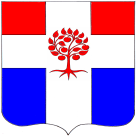 СОВЕТ ДЕПУТАТОВМУНИЦИПАЛЬНОГО ОБРАЗОВАНИЯПЛОДОВСКОЕ СЕЛЬСКОЕ ПОСЕЛЕНИЕмуниципального образования Приозерский муниципальный районЛенинградской областиР Е Ш Е Н И ЕОт 13 марта 2023 года                               № 165Об отмене решения от 07 октября 2022 года №  157 «О принятии Устава Плодовского сельского поселения Приозерского муниципального района Ленинградской области»	В соответствии с Заключением об отказе в государственной регистрации Устава Плодовского сельского поселения в Главном управлении Министерства юстиции Российской Федерации по Санкт-Петербургу и  Ленинградской области, в целях приведения его в соответствие с Федеральными законами и областными законами Ленинградской области, руководствуясь Федеральным законом «О государственной регистрации уставов муниципальных образований» от 21.07.2005 года № 97-ФЗ, Совет депутатов муниципального образования Плодовское сельское поселение РЕШИЛ:Отменить решение Совета депутатов  от 07 октября 2022 года № 157 «О принятии Устава Плодовского сельского поселения Приозерского муниципального района Ленинградской области».Администрации муниципального образования Плодовское сельское поселение провести доработку Устава муниципального образования на предмет его  соответствия федеральному и областному законодательству, а также с принятыми правилами при выработке и систематизации нормативно-правовых актов для обеспечения их совершенства (юридическая техника), после чего вынести данный проект Устава муниципального образования для повторного обсуждения и принятия.2. Опубликовать настоящее решение в СМИ и на официальном сайте муниципального образования Плодовское сельское поселение.3. Настоящее решение вступает в силу с момента его официального опубликования.4. Контроль за исполнением настоящего решения оставляю за собой.Глава муниципального образования                                                                    А. Н. ЕфремовС полным текстом можно ознакомиться на официальном сайте по адресу  http://plodovskoe. ru.